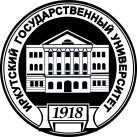 МИНИСТЕРСТВО ОБРАЗОВАНИЯ И НАУКИ РОССИЙСКОЙ ФЕДЕРАЦИИФедеральное государственное бюджетное образовательное учреждение высшего образования«ИРКУТСКИЙ ГОСУДАРСТВЕННЫЙ УНИВЕРСИТЕТ» ИНСТИТУТ СОЦИАЛЬНЫХ НАУККафедра государственного и муниципального управленияУТВЕРЖДЕНОПротокол заседания кафедры государственного и муниципального управления                                                                                                                      31 августа 2022МЕТОДИЧЕСКИЕ РЕКОМЕНДАЦИИ ПО ПОДГОТОВКЕ И НАПИСАНИЮ НАУЧНОЙ СТАТЬИпо направлению подготовки бакалавриата (очная/ заочная формы)«Государственное и муниципальное управление»по направлению подготовки магистратуры (очная/ заочная формы)«Государственное и муниципальное управление»Иркутск 2022СОДЕРЖАНИЕРаздел 1. Основные требования к написанию научной статьиОсобенности написания научной статьКритерии написания научной статьи по содержаниюКритерии написания научной статьи по форме изложения по форме изложенияРаздел 2. План работы над статьейРаздел 3. Структурные элементы научной статьиРаздел 4. Рекомендации по изложению материала статьи Раздел 5. Общие требования к оформлению научной статьи Раздел 6. Примеры оформления библиографического описания Раздел 7. Главные ошибки при написании научной статьиРаздел 8. Рекомендуемая литература для самостоятельной работы студентов Приложение. Пример оформления научной статьиРаздел 1. Основные требования	написания научной статьи1.1. Особенности написания научной статьНаучная статья – это оперативное и сокращенное изложение объективной информации, в котором на основе существующих знаний предлагается некоторое приращение нового знания в виде гипотезы или достаточно обоснованного вывода и достоверного результата. Основная цель научной статьи - сделать работу автора достоянием других исследователей и обозначить его приоритет в выбранной им области научных исследований.Необходимо знать отличие научной статьи от других форм письменного изложения мысли.- тезисы, реферат, конспект, обзор литературы и т.д..Тезисы отличаются от статьи краткостью. В них изложена основная мысль в двух-трех пунктах, которая получает свое обоснование в виде ряда аргументов. При этом многие атрибуты научной статьи опускаются.Эссе не требует цитирования или ссылок. Оно похоже на сочинение. Сочинение еще дальше отходит от научной статьи своим литературно-художественным характером, стилем и языком. Научная статья по сравнению с сочинением не эмоциональна, а рациональна.Реферат не предполагает новизны, а только четко передает мысли других авторов по теме.Конспект похож на реферат, но сохраняет языковую форму первичного документа. Обзор литературы предполагаетОдним из наиболее важных требований написания научной статьи является корректное цитирование изученного материала, что предполагает обязательное оформление ссылок на его источники, то есть ссылки на труды авторов, которые исследовали данную тему (проблему) прежде. С помощью ссылок автор маркирует уже имеющееся знание по теме, и в конце статьи обязательно делает выводы, в которых излагает свое видение проблемы, то новое знание, что привносит в науку.Чаще всего в научной статье студента излагается промежуточный результат исследования темы, когда автор, опираясь на лучшие работы по данной теме, делает более или менее оригинальное продолжение её исследования.Критерии написания научной статьи по содержаниюНаучность (касается исследования и разработки чего-то нового, использования научных методов познания, поэтому часто определяется по ключевым ссылкам в тексте, реализуемым методам исследования и выводами).Новизна и оригинальность (предлагается новая идея, технология, способ, прием или оригинальный вариант расширения, апробации, доказательства эффективности чей-то авторской идеи, метода, технологии, поэтому часто определяется сравнением с имеющимися разработками).Актуальность – это способность ее результатов и выводов   быть применимыми для решения достаточно значимых научно-практических задач.Практичность (связана с переносом в практическую деятельность других профессионалов, поэтому часто определяется по наличию в статье путей передачи опыта).Убедительность (определяется достоверностью цитат, аргументированностью выводов, наличием статистических результатов и логичностью их интерпретаций).Достоверность. Определяется, аргументированностью выводов, наличием статистических результатов и логичностью их интерпретаций, достоверностью и достаточностью цитат и ссылок в текстеКритерии написания научной статьи по форме изложенияЛогичность	(определяется	очевидностью	причинно-следственных	связей, логичностью переходов,  взаимосвязанностью частей).Ясность (часто определяется понятностью использованных терминов и наличием иллюстрирующих примеров).Оригинальность (определяется наличием удачных аналогий, цитат, афоризмов, рисунков).Полнота (определяется присутствием основных структурных частей, наличием минимального содержания и завершенностью текста).Раздел 2. План работы над статьейСоставьте подробный план построения статьи.Разыщите всю необходимую информацию (статьи, книги, информация сайтов органов власти, нормативно-правовые источники, статистические данные и др.) и проанализируйте ее.Напишите введение, в котором сформулируйте необходимость проведения работы и ее основные направления.Поработайте над названием статьи.В основной части статьи опишите методику исследования, полученные результаты и дайте их объяснение.Составьте список литературы.Сделайте выводы.Напишите аннотацию (если это предусмотрено условиями публикации статьи)Проведите авторское редактирование.Сократите все, что не несет полезной информации, вычеркните лишние слова, непонятные термины, неясности.Отправьте статью в редакцию или орг. комитет конференции. Прислушайтесь к редакторским замечаниям.Раздел 3. Структурные элементы научной статьиТрудно добиться цельности и ясности изложения, если автор не продумает общий план построения статьи.Поиску удачного названия всегда следует посвятить время, хотя речь идет всего лишь об одной фразе. Название должно отражать содержание статьи и в то же время быть привлекательным, броским. Это особенно важно сейчас — в связи с огромным потоком информации.Рекомендуемая структура статьиАннотация (если это предусмотрено требованиями к оформлению статьи)Вступление (введение)Основная часть (методика исследования, полученные результаты и их объяснение, аргументация)Выводы (заключение)Список литературы (литература).Условно в тексте статьи можно выделить следующие структурные элементы.Аннотация (если это предусмотрено требованиями к оформлению статьи). Она повествует о содержании статьи и показывает, что, по мнению автора, наиболее ценно и практически применимо в выполненной им работе. При написании аннотации следует избегать вводных фраз, второстепенной информации, общеизвестных и незначащих формулировок. В целом, аннотация может содержать краткое описание предмета исследования, цели, задачи и методологию исследования, полученные в ходеисследования результаты и области их практического применения, а также выводы и значимость проведенного исследования.Ключевые слова (если это предусмотрено требованиями к оформлению статьи). Все библиографические базы данных предполагают поиск статей по ключевым словам. Ключевые слова должны отображать основные положения, результаты исследования и научные интересы автора.Вступление. Во вступлении должна отражаться актуальность проблемы исследования и ее значение для развития определенной отрасли науки или практической деятельности. Обоснование актуальности исследования является обязательным требованием научной работы, которое позволяет объяснить читателю необходимость изучения данной темы в условиях современного уровня развития науки. Во вступлении уместен обзор найденных автором источников. Добросовестный автор должен рассмотреть не только источники, подтверждающие правильность его выводов, но и работы, их опровергающие. Отношение к работам предшественников должно быть уважительным: ведь автор может позволить себе их критику, а они не имеют возможности возразить в ответ.Как правило, вступление должно в себя включать:определение научной проблемы (гипотезы)содержать необходимую вводную информациюподробно объяснять причины, по которым были начаты исследованиякритическая оценка производимых ранее работ в данной областираскрыть уровень актуальности данной темычеткий план изложения материала.Основные (последние по времени) исследования и публикации, на которые опирается автор. Автор статьи должен проанализировать степень изученности проблемы исследования, провести критический анализ современных взглядов на проблему, выявить перечень нерешенных вопросов в пределах общей проблемы исследуемой в статье. Здесь необходимо подробно изложить процесс исследования, научные факты, на которые опирался или же которые опровергал автор. Здесь же нужно указать ссылки на используемые   источники,   обычно   это   4-6   ссылок   на    8    тыс.    знаков. Обязательно должна быть подчеркнута научная новизна предлагаемых идей.Формулировка цели и постановка задач исследования – отражается основная идея публикации, которая должна существенно отличаться от современных представлений о проблеме исследования, дополнять или совершенствовать уже известные подходы. Автор также может обратить внимание читателя на введение в научное обращение в ходеисследования новых определений, фактов, выводов, рекомендаций, закономерностей или уточнение недостаточно изученных. Цели и задачи статьи должны соответствовать постановке научной проблемы и обзору основных публикаций по теме.Основная часть статьи - изложение содержания собственного исследования. В основной части статьи должны содержаться основные положения и результаты проведенного исследования, полученные научные факты и их авторская интерпретация, обнаруженные закономерности, и тенденции, описание методики получения результатов и т.д. Важнейшим элементом работы над статьей является представление результатов работы и их объяснение. Возможно, представить результаты в наглядной форме: в виде таблиц, графиков, диаграмм.Вывод, в котором формулируется основные результаты исследования, указывается их значение для теории и практики, кратко обозначаются перспективы и направления дальнейших исследований по обозначенной теме. Выводы не могут быть слишком многочисленными. Достаточно трех-пяти ценных для теории и практики выводов.Любая научная статья, в которой предлагаются новые методы, идеи или приводится аналитический обзор, должна завершаться выводами автора: что позволяет понять, чего можно добиться, используя описанную идею, кому это может быть интересно.Литература. Необходимо правильно оформить ссылку на источник в списке литературы, так как различные издательства предъявляют неодинаковые требования к его оформлению. Однако, в любом случае следует указать фамилии авторов, журнал (электронный адрес), год издания, том (выпуск), номер, страницы.Раздел 4. Рекомендации по изложению материала статьиТекст должен быть легко читаемым и доступным для возможно большего круга людей. Желательно понятиям, несущим основную «нагрузку», давать определения, меньше использовать в качестве терминов слова, заимствованные из иностранного языка, если существуют полностью эквивалентные понятия в русском языке. «Заумность» статьи уводит от основного требования к ней – конкретности. Автору оригинальной работы следует разъяснить читателю ее наиболее трудные места. Если же она является развитием уже известных работ (и не только самого автора), то нет смысла затруднять читателя их пересказом, а лучше адресовать его к первоисточникам. Важно показать авторское отношение к публикуемому материалу, особенно сейчас, в связи широким использованием Интернета.Цитаты и ссылкиЦитаты могут служить основой развития теоретических положений статьи, создавать систему убедительных доказательств. Однако они не должны искажать смысл цитируемого источника. Ссылки на источник цитирования обязательны.Цитирование        источника    может    быть    прямым    (проставляются    кавычки и соответствующие    выходные    данные    источника)    или косвенным,    когда    одна или несколько мыслей из используемого источника излагаются автором статьи «своими словами», близкими к оригиналу.Научная этика и в этом случае предполагает соответствующую ссылку. В этом случае в статье четко просматриваются авторские и заимствованные идеи (мысли). Литературные источники должны быть пронумерованы по алфавиту.Ссылки на литературные источники оформляются в соответствии с требованиями конкретных   издательств   или   орг.   комитетов   конференций,   но   чаще     указывается в квадратных скобках номер источника и страница из алфавитного списка литературы.Раздел 5. Общие требования к оформлению научной статьи Приведём самые общие и распространённые требования к оформлению научной статьи. Однако авторы должны знать, что разные издатели их варьируют, и отдельные позиции приведённого перечня могут быть необязательными (УДК, аннотация, ключевые слова).К оформлению научной статьи могут быть предъявлены следующие требования:УДК (для самостоятельного определения индексов УДК можно воспользоваться ресурсами Интернет, например: Справочник по УДК; УДК Консорциум;Универсальная десятичная классификация; Универсальная десятичная классификация // Научные журналы. Конференции. Монографии : аспиранту; Расшифровка формул УДК);полное название научной статьи;фамилия и инициалы автора; информация об авторе ( организация, город, страна);аннотация ( до 250 слов);ключевые слова;введениеосновная часть статьи;выводысписок используемых источников.Текст рукописи представляется в формате Microsoft Word for Windows.Все поля страницы – 2 см, отступы в начале абзаца – 0,5 см.Текст статьи должен быть набран шрифтом Times New Roman, размер шрифта – 14, интервал – 1,5. С нумерацией страниц.Таблица должна иметь заголовок, размещенный над ней, а каждый рисунок – подрисуночную подпись.Тексты таблиц, а также их заголовки и подрисуночные подписи должны быть набраны шрифтом Times New Roman, размер шрифта – 14, интервал – 1,5.Источники в списке литературы могут располагаться как в порядке их упоминания в тексте, или по алфавиту. В самом тексте ссылка - порядковый номер источника заключается в квадратные скобки9. Объем публикации от 5 страниц.Раздел 6. Примеры оформления библиографического описанияна книгу, написанную одним автором:Дуглас, Д. Ч. Норманны: от завоеваний к достижениям. 1050-1100 гг. / Д. Ч. Дуглас – СПб.: Евразия, 2003. – 413 с. – (Clio)двумя авторами:Варенцов, В. А. Хроника «бунташного» века : очерки истории Новгорода XVII века / В. А. Варенцов, Г. М. Коваленко – Л. : Лениздат, 1991. – 157 с., ил.тремя авторами:Першиц, А. И. История первобытного общества : учебник для вузов / А. И. Першиц, А. Л. Монгайт, В. П. Алексеев – издание второе, переработанное и дополненное. – М. : Высшая школа, 1974. – 223 с. : ил.четырьмя авторами:История России : учебник для вузов / А. С. Орлов, В. А. Георгиев, Н. Г. Георгиева, Т. А. Сивохина – издание третье, переработанное и дополненное. – М. : Проспект, 2006. – 525 с.пятью и более авторами:Очерки истории русской культуры второй половины XIX века [Текст] / Г. А. Бялый, А. Г. Верещагина, Н. М. Волынкин и другие; под ред. Н. М. Волынкина – М. : Просвещение, 1976. – 430 с., ил.многотомное издание:Соловьев, С. М. История России с древнейших времен : в 15 кн. Кн. XI. – М. : Изд-во социально-экономической литературы, 1963. – 648 с.диссертации:Дюков, В. М. Рефлексивно-психологические особенности проектирования профессионального бизнес-образования : дис… канд. психол. наук / В. М. Дюков – Бийск, 1995. – 168 с.автореферата диссертации:Захарова, Л. Н. Психологические основы подготовки к профессиональной деятельности : автореф. дис…	д-ра	психол. наук:/	Л.	Н.	Захарова;	– Новосибирск: Нижегородский государственный университет им. Н. И. Лобачевского, 1997. – 38 с.сборника материалов:Технолого-экономическое образование в XXI веке [Текст] : Материалы Международной научно-практической конференции (26-27 сентября 2003 г.) / под ред. В. В. Харченко – Бийск : НИЦ БПГУ им. В.М.Шукшина, 2003. – 350 с.словарной статьи:Наблюдение систематическое // Словарь практического психолога. – Минск, 1997. – С. 320-321главы из книги:Данилова, Н. Н. Методы в психофизиологических исследованиях // Данилова Н. Н. Психофизиология / Н. Н. Данилова – М., 2000. – С. 13-28главы из книги (сборника):Гибсон, Дж. Восприятие как функция стимуляции // Психология ощущений и восприятия / под ред. Ю.Б. Гиппенрейтер и др. – М., 2002. – С. 182-200.статьи из журнала:Лебединцев, В. Б. Разновозрастная организация взаимообучения плюс погружение / В. Б. Лебединцев, Т. А. Сорокина // Школьные технологии. – 2006. – №3. – С.72-77.Раздел 7. Главные ошибки при написании научной статьи Наиболее распространёнными ошибками авторов при написании научной статьи являются следующие:Пишут не статью, а эссе или реферат.Допускают плагиат (заимствование текстов других авторов без оформления ссылок).Научной статье дают несоответствующее содержанию название.Не ставят цель статьи.Не высказывают основную мысль, не аргументируют её.В статье не дают определения основных понятий.Не делают вывод из анализа, не подводят итог рассмотрению вопроса (темы).Неправильно дают библиографические описания литературных источников или электронных ресурсов, ссылки на Интернет-ресурсы.Не указывают на степень разработанности вопроса или проблемы.Размер (объем) статьи не соблюдают. Он оказывается меньше или больше положенного.Ошибкой является излишняя самонадеянность или, наоборот, неуверенность в себе. Уважайте себя и свой труд!Не обращаются за помощью и консультированием к преподавателям, научным руководителям.Раздел 8. Рекомендуемая литература для самостоятельной работы студентовАндреев, Г. И. Основы научной работы и оформление результатов научной деятельности : учебное пособие / Г. И. Андреев, С. А. Смирнов, В. А. Тихомиров – М.: Финансы и статистика, 2004 – 269 с.Бут, У. К. Исследование. Шестнадцать уроков для начинающих авторов / У. К. Бут, Г. Дж. Коломб, Д. М. Уильямс; пер. с англ. А. Станиславского. – М.: Флинта; Наука, 2004 – 357 с.Воронцов, Г. А. Письменные работы в вузе. Реферат (доклад). Контрольная работа. Курсовая работа. Дипломная работа : учебное пособие / Г. А. Воронцов – издание 2-е, переработанное и дополненное – Ростов-на-Дону : МарТ, 2002. – 192 сКузнецов, И.Н. Научные работы: методика подготовки и оформления / И. Н. Кузнецов. – М.: Дашков и Ко, 2012. – 340 с.Мертон, Роберт Кинг. Социология науки // Википедия [Электронный ресурс] URL: https://ru.wikipedia.org/wiki/Мертон,_Роберт_Кинг (дата обращения 21.10.2016).ПриложениеПример оформления научной статьиИванов Ч.В. студент направления магистратуры«Государственное и муниципальное управление» ИГУОСОБЕННОСТИ ГОСУДАРСТВЕННОГО УПРАВЛЕНИЯ БЕЗОПАСНОСТЬЮ ТРУДА В РОССИИАннотация. В статье рассматриваются особенности существующего государственного управления безопасностью труда в России в сравнении с аналогичными структурами в рубежных странах.Ключевые слова: безопасность труда, система охраны труда, государственное управление.Одним из условий устойчивого социально-экономического развития общества является трудовая активность всех его членов и обеспечение безопасности их жизнедеятельности. Кaк доказывает опыт, ни один вид деятельности не является абсолютно безопасным….. [ 1, с.34].В нашей стране шло значительно медленнее, что было связанно, в основном, с политическими и экономическими причинами…….Список использованных источников:Рыкова, И. Н. Эффективное государственное управление в условиях инновационной экономики: финансовые аспекты // Известия Чеченского государственного педагогического института. / И. Н. Рыкова, З. М. Бероева. – 2014. – № 2 (8). – С. 168-174.Гайнанов, Д. А. Теория и механизмы современного государственного управления. / Д.А. Гайнанов. – М., 2008. – С. 87-89.Кузнецов, В.И. Теория менеджмента. / В. И. Кузнецов, М. Н. Конотопов, С. А. Орехов, Л. Н. Орлова. – М., 2014 4. Райзберг Г. А. Государственное управление экономическими и социальными процессами // Учебное пособие / Г. А. Райзберг – М. 2013 – С. 109-254.